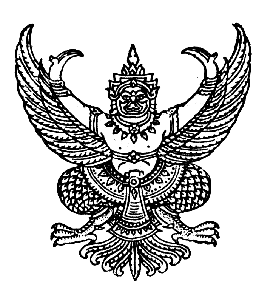 ประกาศองค์การบริหารส่วนตำบลเมืองพลเรื่อง แผนปฏิบัติการประจำปีงบประมาณ  พ.ศ.๒๕๖4.........................................................	ด้วย ศูนย์พัฒนาเด็กเล็กองค์การบริหารส่วนตำบลเมืองพล  ได้ดำเนินการจัดทำร่างแผนปฏิบัติการประจำปีงบประมาณ พ.ศ. ๒๕๖4  โดยผ่านความเห็นชอบของคณะกรรมการบริหารศูนย์พัฒนาเด็กเล็ก ในคราวการประชุม ครั้งที่2/๒๕๖3 เมื่อวันที่ 30  กันยายน  ๒๕๖3 แล้ว	ศูนย์พัฒนาเด็กเล็กองค์การบริหารส่วนตำบลเมืองพล  จึงประกาศใช้แผนปฏิบัติการประจำปีงบประมาณ พ.ศ. ๒๕๖4 ของศูนย์พัฒนาเด็กเล็กองค์การบริหารส่วนตำบลเมืองพล  นับตั้งแต่บัดนี้เป็นต้นไปทั้งนี้ ตั้งแต่วันที่ ๑ เดือน ตุลาคม พ.ศ. ๒๕๖3  เป็นต้นไป			ประกาศ ณ วันที่  30   เดือน  กันยายน พ.ศ. 25๖3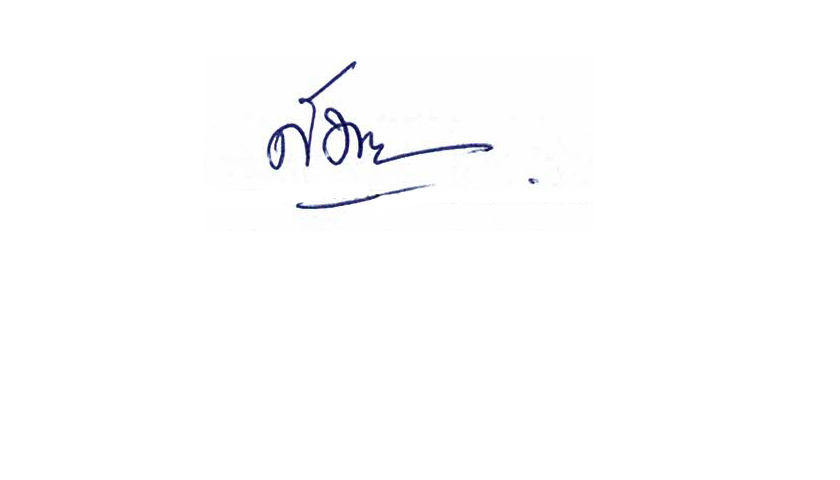 						ลงชื่อ					                                  (นางสุมาลี  วงษ์จริยะจรรยา)					           		  หัวหน้าสถานศึกษา						ศูนย์พัฒนาเด็กเล็กองค์การบริหารส่วนตำบลเมืองพลส่วนที่  ๑คำแถลงแผนปฏิบัติการประจำปีงบประมาณ พ.ศ. ๒๕๖4ของศูนย์พัฒนาเด็กเล็กองค์การบริหารส่วนตำบลเมืองพลอำเภอพล  จังหวัดขอนแก่นคำแถลงแผนปฏิบัติการประจำปีงบประมาณ ประกอบแผนปฏิบัติการประจำปีงบประมาณ  พ.ศ. ๒๕๖4เรียน 	ประธานกรรมการฯ และกรรมการสถานศึกษา ศูนย์พัฒนาเด็กเล็กองค์การบริหารส่วนตำบลเมืองพล  	อำเภอพล  จังหวัดขอนแก่นบัดนี้ ถึงเวลาที่คณะผู้บริหารศูนย์พัฒนาเด็กเล็กองค์การบริหารส่วนตำบลเมืองพล  อำเภอพล  จังหวัดขอนแก่น  จะได้เสนอร่างแผนปฏิบัติการประจำปีงบประมาณ พ.ศ. ๒๕๖4  ต่อคณะกรรมการสถานศึกษา ศูนย์พัฒนาเด็กเล็กองค์การบริหารส่วนตำบลเมืองพล  ฉะนั้น ในโอกาสนี้คณะผู้บริหารศูนย์พัฒนาเด็กเล็กองค์การบริหารส่วนตำบลเมืองพล  อำเภอพล  จังหวัดขอนแก่น จึงขอแถลงให้ท่านประธานและกรรมการสถานศึกษา ศูนย์พัฒนาเด็กเล็ก ทุกท่าน ได้ทราบถึงสถานการณ์คลัง ตลอดจนหลักการแนวนโยบายการดำเนินงานในปีงบประมาณ พ.ศ. ๒๕๖4   ดังต่อไปนี้สถานการณ์คลัง๑.๑  ในปีงบประมาณ พ.ศ. ๒๕62  ณ วันที่ ๓๐ กันยายน ๒๕62  องค์การบริหารส่วนตำบลเมืองพลมีสถานะทางการเงิน ดังนี้		๑.๑.๑ เงินฝากธนาคาร ทั้งสิ้น				จำนวน	604,185.27	บาท  	๑.๑.๒ เงินรายได้สะสม  ทั้งสิ้น				จำนวน	702,699.78	บาท		๑.๑.๓  รายการกันเงินไว้  จำนวน...-...โครงการ เป็นเงินทั้งสิ้น   จำนวน		-	บาทการบริหารงบประมาณในปีที่ผ่านมา (พ.ศ. 2562) และปีปัจจุบัน   	๒.๑  รายรับจริง  ทั้งสิ้น						จำนวน	604,185.27	บาท	๒.๒.1  เงินที่ได้จากการที่องค์กรปกครองส่วนท้องถิ่น 		จำนวน  630,800.00	บาทตั้งงบประมาณให้สถานศึกษา ดังนี้			 	(ก)  เงินที่องค์กรปกครองส่วนท้องถิ่นได้รับจากการ		จำนวน  601,260.00	บาท	จัดสรรเงินอุดหนุนทั่วไปและตั้งงบประมาณให้สถานศึกษา1. ค่าอาหารกลางวัน				จำนวน  390,700.00 	บาท2. ค่าเงินรายหัวนักรียน				จำนวน  113,900.00  	บาท3. เงินพัฒนาการจัดการศึกษา			จำนวน     36,160.00  บาท      -ค่าหนังสือเรียน      -ค่าอุปกรณ์การเรียน      -ค่าเครื่องแบบนักเรียน      -ค่ากิจกรรมพัฒนาผู้เรียน	(ข) เงินที่องค์กรปกครองส่วนท้องถิ่นตั้งงบประมาณ		จำนวน  60,500.00	บาท	ให้สถานศึกษาเป็นค่า ดังนี้1. ค่าอาหารกลางวัน				จำนวน  	- 	บาท2. ค่าเงินรายหัวนักรียน				จำนวน    	-  	บาท3. เงินพัฒนาการจัดการศึกษา			จำนวน		-	บาท	4.  ค่าใช้จ่ายอื่น					จำนวน	  60,500.00 	บาท       ๒.๒.2 รายได้ที่จัดหาเอง					จำนวน	  2,925.27	บาท	๑)  เงินที่มีผู้อุทิศให้แก่สถานศึกษา			จำนวน	          -	บาท	2)  เงินที่ได้จากการสนับสนุนจากหน่วยงานอื่น		จำนวน            -   	บาท	3)  เงินที่ได้จากการเรียกเก็บเป็นค่าบำรุงการศึกษาหรือ	จำนวน	          -	บาท	ค่าเรียนนอกเหนือจากหลักสูตรการศึกษาขั้นพื้นฐานฯ	4)  เงินที่ได้จากการรับจ้าง การแสดง หรือกิจกรรม หรือ	จำนวน	          -	บาท	การจำหน่ายสิ่งของ	5)  เงินที่ได้จากทรัพย์สินของสถานศึกษา			จำนวน	          -	บาท	6)  ดอกผลที่เกิดจากเงินรายได้สถานศึกษา		จำนวน	   2,925.27	บาท	7) รายได้อื่นๆ ตามที่กฎหมาย ระเบียบ ข้อบังคับ		จำนวน	          -	บาท	หรือตามที่กระทรวงมหาดไทยกำหนดฯ๒.๒  รายได้รายจ่ายตามยุทธศาสตร์/แนวทางการพัฒนาส่วนที่  ๒แผนปฏิบัติการประจำปีงบประมาณ พ.ศ. ๒๕๖4ของศูนย์พัฒนาเด็กเล็กองค์การบริหารส่วนตำบลเมืองพลสังกัดองค์การบริหารส่วนตำบลเมืองพลอำเภอพล  จังหวัดขอนแก่นบันทึกหลักการและเหตุผลประกอบแผนปฏิบัติการประจำปีงบประมาณ พ.ศ. ๒๕๖4
ของศูนย์พัฒนาเด็กเล็กศูนย์พัฒนาเด็กเล็กองค์การบริหารส่วนตำบลเมืองพล  อำเภอพล  จังหวัดขอนแก่นหลักการรายจ่ายทั้งสิ้น						ยอดรวม  690,830.-	บาทแยกรายละเอียดตามยุทธศาสตร์/แนวทางการพัฒนา ได้ดังนี้ยุทธศาสตร์ที่ ๑  ยุทธศาสตร์การพัฒนาส่งเสริมคุณภาพผู้เรียนทั้ง ๔ ด้าน โดยเน้นผู้เรียนเป็นสำคัญ							ยอดรวม 458,430.- บาทยุทธศาสตร์ที่  ๒   ยุทธศาสตร์การพัฒนาส่งเสริมระบบสื่อเทคโนโลยีและสารสนเทศที่ทันสมัย							ยอดรวม 152,400.- บาทยุทธศาสตร์ที่  ๓   ยุทธศาสตร์การพัฒนาปรับปรุงอาคารสถานที่ให้ได้มาตรฐานและการพัฒนาแหล่งเรียนรู้ภูมิปัญญาท้องถิ่น						ยอดรวม  12,000.- บาทยุทธศาสตร์ที่  ๔  ยุทธศาสตร์การพัฒนาหลักสูตรสถานศึกษาให้สอดคล้องกับความต้องการของท้องถิ่นและการพัฒนาระบบประกันคุณภาพภายใน			ยอดรวม 7,000.- บาทยุทธศาสตร์ที่  ๕   ยุทธศาสตร์การพัฒนาส่งเสริมบุคลากรทางการศึกษาให้มีคุณภาพและมีความก้าวหน้าในวิชาชีพ							ยอดรวม  - บาทยุทธศาสตร์ที่  ๖   ยุทธศาสตร์การพัฒนามีส่งเสริมการมีส่วนร่วมของทุกภาคส่วนในการจัดการศึกษาโดยเน้นการบริหารโดยใช้โรงเรียนเป็นฐาน(School-Base Management : SBM)											ยอดรวม  61,000.- บาทเหตุผล	เพื่อใช้ในการดำเนินงานตามนโยบายคณะกรรมการศูนย์พัฒนาเด็กเล็ก และคณะผู้บริหารศูนย์ ที่ได้วางแผนไว้ตามแผนพัฒนาการศึกษาของศูนย์พัฒนาเด็กเล็ก ตลอดปีงบประมาณ พ.ศ. ๒๕๖4  จึงได้เสนอร่างแผนปฏิบัติงานประจำปีงบประมาณ พ.ศ. ๒๕๖4  เพื่อคณะกรรมการศูนย์พัฒนาเด็กเล็กเห็นชอบต่อไป แผนปฏิบัติการประจำปีงบประมาณ พ.ศ. ๒๕๖4ของศูนย์พัฒนาเด็กเล็กศูนย์พัฒนาเด็กเล็กองค์การบริหารส่วนตำบลเมืองพล  อำเภอพล  จังหวัดขอนแก่น	โดยที่เป็นการสมควรจัดทำแผนปฏิบัติการประจำปีงบประมาณ พ.ศ. ๒๕๖4 อาศัยอำนาจตามระเบียบกระทรวงมหาดไทยว่าด้วยรายได้และการจ่ายเงินของสถานศึกษาสังกัดองค์กรปกครองส่วนท้องถิ่น พ.ศ. 2562 ข้อ 11  เงินรายได้ที่สถานศึกษาได้รับให้ใช้จ่ายตามภารกิจของสถานศึกษา ให้จัดทำเป็นโครงการหรือกิจกรรม บรรจุไว้ในแผนปฏิบัติการประจำปีงบประมาณของสถานศึกษา โดยผ่านความเห็นชอบของคณะกรรมการ และให้หัวหน้าสถานศึกษาประกาศใช้แผนปฏิบัติการประจำปีงบประมาณของสถานศึกษา  ดังนี้	ข้อ  ๑  แผนปฏิบัติการประจำปีงบประมาณ นี้  เรียกว่า แผนปฏิบัติการประจำปีงบประมาณ พ.ศ. ๒๕๖4  	ข้อ  ๒  แผนปฏิบัติการประจำปีงบประมาณ นี้ ให้ใช้บังคับตั้งแต่วันที่  ๑  ตุลาคม  พ.ศ. ๒๕๖4 เป็นต้นไป	ข้อ  ๓  รายจ่ายประจำปีงบประมาณ พ.ศ. ๒๕๖4 เป็นจำนวน รวมทั้งสิ้น 690,830.-  บาท  (หกแสนเก้าหมื่นแปดร้อยสามสิบบาทถ้วน) โดยแยกรายละเอียดตามยุทธศาสตร์ และแนวทางการพัฒนาได้ดังนี้ยุทธศาสตร์ที่ ๑  ยุทธศาสตร์การพัฒนาส่งเสริมคุณภาพผู้เรียนทั้ง ๔ ด้าน โดยเน้นผู้เรียนเป็นสำคัญ							ยอดรวม 458,430.- บาทยุทธศาสตร์ที่  ๒   ยุทธศาสตร์การพัฒนาส่งเสริมระบบสื่เทคโนโลยีและสารสนเทศที่ทันสมัย							ยอดรวม 152,400.- บาทยุทธศาสตร์ที่  ๓   ยุทธศาสตร์การพัฒนาปรับปรุงอาคารสถานที่ให้ได้มาตรฐานและการพัฒนาแหล่งเรียนรู้ภูมิปัญญาท้องถิ่น						ยอดรวม  12,000.- บาทยุทธศาสตร์ที่  ๔  ยุทธศาสตร์การพัฒนาหลักสูตรสถานศึกษาให้สอดคล้องกับความต้องการของท้องถิ่นและการพัฒนาระบบประกันคุณภาพภายใน			ยอดรวม 7,000.- บาทยุทธศาสตร์ที่  ๕   ยุทธศาสตร์การพัฒนาส่งเสริมบุคลากรทางการศึกษาให้มีคุณภาพและมีความก้าวหน้าในวิชาชีพ							ยอดรวม  - บาทยุทธศาสตร์ที่  ๖   ยุทธศาสตร์การพัฒนามีส่งเสริมการมีส่วนร่วมของทุกภาคส่วนในการจัดการศึกษาโดยเน้นการบริหารโดยใช้โรงเรียนเป็นฐาน(School-Base Management : SBM)											ยอดรวม  61,000.- บาทข้อ  ๔  การเบิกจ่ายเงินรายได้สถานศึกษาที่ได้รับความเห็นชอบ ให้เป็นไปตามระเบียบระทรวงมหาดไทย กระทรวงมหาดไทยว่าด้วยรายได้และการจ่ายเงินของสถานศึกษาสังกัดองค์กรปกครองส่วนท้องถิ่น พ.ศ. 2562(ลงชื่อ)         (นางสุมาลี  วงษ์จริยะจรรยา)                           			     หัวหน้าสถานศึกษา 	ศูนย์พัฒนาเด็กเล็กองค์การบริหารส่วนตำบลเมืองพลส่วนที่  ๓รายละเอียดประกอบแผนปฏิบัติการประจำปีงบประมาณ พ.ศ. ๒๕๖4ของศูนย์พัฒนาเด็กเล็กองค์การบริหารส่วนตำบลเมืองพลสังกัดองค์การบริหารส่วนตำบลเมืองพลอำเภอพล  จังหวัดขอนแก่นประมาณการรายได้ของสถานศึกษา   ประจำปีงบประมาณ พ.ศ. ๒๕๖4ของศูนย์พัฒนาเด็กเล็กองค์การบริหารส่วนตำบลเมืองพล  อำเภอพล  จังหวัดขอนแก่นประมาณการรายได้  รวมทั้งสิ้น  690,830.-  บาท1. เงินรายได้ที่ได้จากการที่องค์กรปกครองส่วนท้องถิ่นตั้งงบประมาณให้สถานศึกษา(ก) เงินรายได้ที่องค์กรปกครองส่วนท้องถิ่นได้รับจากการจัดสรรเงินอุดหนุนทั่วไปและตั้งงบประมาณให้สถานศึกษา 
     		1.  ค่าอาหารกลางวัน    จำนวน  392,000.-  บาท  คำชี้แจงประมาณการไว้น้อยกว่าปีที่ผ่านมาเนื่องจากจำนวนนักเรียนลดลง จึงประมาณการไว้น้อยกว่าที่ได้รับจริง		2.  ค่าเงินรายหัวนักเรียน  จำนวน  136,000.- บาท  คำชี้แจงประมาณการไว้น้อยกว่าปีที่ผ่านมาเนื่องจากจำนวนเด็กลดลง จึงประมาณการไว้น้อยกว่าที่ได้รับจริง   		3.  เงินพัฒนาการจัดการศึกษา มี 4 รายการ ดังนี้                   3.1)  ค่าหนังสือเรียน   จำนวน 8,200.- บาท                3.2)  ค่าอุปกรณ์การเรียน  จำนวน 8,200.- บาท                3.3)  ค่าเครื่องแบบนักเรียน  จำนวน 12,300.- บาท                3.4)  ค่ากิจกรรมพัฒนาผู้เรียน  จำนวน 17,630.- บาทคำชี้แจงประมาณการไว้น้อยกว่าปีที่ผ่านมาเนื่องจากจำนวนเด็กลดลง จึงประมาณการไว้น้อยกว่าที่ได้รับจริง    (ข) เงินรายได้ที่องค์กรปกครองส่วนท้องถิ่นตั้งงบประมาณให้สถานศึกษา1. ค่าใช้จ่ายอื่นๆ ตามโครงการ จำนวน 64,500.- บาท คำชี้แจงประมาณการไว้มากกว่าปีที่ผ่านมา เนื่องจากได้รับการจัดสรรงบประมาณจากหน่วยงานต้นสังกัดเพิ่มขึ้น จึงประมาณการไว้มากกว่าที่ได้รับจริงรายได้ที่จัดหาเองเงินที่มีผู้อุทิศให้สถานศึกษา จำนวน – บาท  คำชี้แจง คำชี้แจง ประมาณการไว้น้อยกว่าปีที่ผ่านมาเนื่องจากเปลี่ยนประเภทของเงินรายได้จากกองทุนหลักประกันสุขภาพไปอยู่ในเงินรายได้ที่ได้รับการสนับสนุนจากหน่วยงานอื่น จึงไม่ปรากฏงบประมาณในข้อนี้ เงินที่ได้รับการสนับสนุนจากหน่วยงานอื่น  จำนวน 49,000.- บาท คำชี้แจง  ประมาณการไว้มากกว่าปีที่ผ่านมาเนื่องจากได้รับงบประมาณจากกองทุนหลักประกันสุขภาพตำบลเมืองพลเพิ่มขึ้น จึงประมาณการไว้มากกว่าที่ได้รับจริงเงินที่ได้จากการเรียกเก็บเป็นค่าบำรุงการศึกษาหรือค่าเรียนนอกเหนือจากหลักสูตรการศึกษาขั้นพื้นฐาน ตามแนวทางที่อธิบดีกรมส่งเสริมการปกครองท้งอถิ่นกำหนด จำนวน – บาท คำชี้แจง ประมาณการไว้เท่ากับปีที่ผ่านมาเงินที่ได้จากการรับจ้าง การแสดงหรือกิจกรรม หรือจากการจำหน่ายสิ่งของ  จำนวน  -  บาท คำชี้แจงประมาณการไว้เท่ากับปีที่ผ่านมาเงินดอกผลที่เกิดจากเงินรายได้สถานศึกษา จำนวน  3,0๐๐ บาท คำชี้แจงประมาณการไว้มากกว่าปีที่ผ่านมาเนื่องจากมีเงินรับฝากเพิ่มมากขึ้น จึงประมาณการไว้มากกว่าที่ได้รับจริงรายได้อื่นๆ ตามที่กฎหมายกำหนด ระเบียบ ข้อบังคับ หรือตามที่กระทรวงมหาดไทยกำหนดให้เป็นรายได้ของสถานศึกษา จำนวน - บาท คำชี้แจง ประมาณการไว้เท่ากับปีที่ผ่านมารายละเอียดรายจ่ายของสถานศึกษา
ตามแผนปฏิบัติการประจำปีงบประมาณ พ.ศ. ๒๕๖4
ของศูนย์พัฒนาเด็กเล็กองค์การบริหารส่วนตำบลเมืองพล  อำเภอพล  จังหวัดขอนแก่นรายจ่ายตามยุทธศาสตร์การพัฒนา				ตั้ง  690,430.- บาท แยกเป็นยุทธศาสตร์ที่ ๑   						ยอดรวม    458,430.-  บาทยุทธศาสตร์การพัฒนาส่งเสริมคุณภาพผู้เรียนทั้ง ๔ ด้าน โดยเน้นผู้เรียนเป็นสำคัญแนวทางการพัฒนา  1.1  กลยุทธ์แนวทางการพัฒนาผู้เรียนให้ครบทั้ง 4 ด้าน โดยเน้นผู้เรียนเป็นสำคัญวัตถุประสงค์๑.เพื่อให้นักเรียนได้มีทักษะในการสืบค้นหาความรู้ด้วยตนเองอย่างเป็นระบบ2.เพื่อให้นักเรียนมีพัฒนาการทั้ง 4 ด้าน อย่างเต็มตามศักยภาพ3.เพื่อส่งเสริมให้นักเรียนได้มีเครื่องแบบนักเรียนครบทุกคนอย่างมีคุณภาพ ลดความเหลื่อมล้ำทางการศึกษางานที่ทำโครงการวิทยาศาสตร์ตัวน้อยแนวทางการดำเนินงาน  จัดกิจกรรมเพื่อพัฒนาทักษะการค้นหาคำตอบด้วยตนเอง เช่นการสำรวจสิ่งมีชีวิต  การปลูกถั่วงอก และการทดลองอื่นๆ โดยกำหนดให้ดำเนินกิจกรรมดังกล่าว อย่างน้อยปีละ 1 ครั้งโครงการกิจกรรมพัฒนาผู้เรียนสำหรับเด็กปฐมวัย อายุ 3-5 ปี ในศูนย์พัฒนาเด็กเล็ก แนวทางการดำเนินงาน  จัดกิจกรรมตามแนวทางหนังสือกรมส่งเสริมการปกครองท้องถิ่น ด่วนที่สุด ที่ มท 0816.2/ว 1636 ลงวันที่ 23 เมษายน  2562 เรื่อง การจัดสรรงบประมาณรายจ่ายประจำปีงบประมาณ พ.ศ.2561 งบเงินอุดหนุน เงินอุดหนุนทั่วไป เพื่อสนับสนุนการกระจายอำนาจให้แก่องค์กรปกครองส่วนท้องถิ่น (ด้านการจัดการศึกษาท้องถิ่น) เพิ่มเติม โดยกำหนดแนวทางการบริหารงบประมาณเกี่ยวกับการจัดกิจกรรมพัฒนาคุณภาพผู้เรียน ออกเป็น 4 กิจกรรม ดังนี้2.1) กิจกรรมวิชาการ  จัดเพิ่มเติมนอกเหนือจากการเรียนในชั้นเรียนปกติ  เช่น กิจกรรมพัฒนาผู้เรียนด้านประชาธิปไตย ด้านการแก้ปัญหา ด้านการคิดวิเคราะห์  โดยกำหนดให้ดำเนินกิจกรรมดังกล่าว อย่างน้อยปีละ 1 ครั้ง2.2) กิจกรรมคุณธรรม จริยธรรม  จัดกิจกรรมส่งเสริมให้ผู้เรียนมีคุณธรรม จริยธรรม ค่านิยมที่ดีงามและคุณลักษณะที่พึงประสงค์ ปลูกฝังความมีวินัย ซื่อสัตย์  สุจริต เสียสละ อดทน มุ่งมั่นในการทำงานกตัญญู โดยกำหนดให้ดำเนินกิจกรรมดังกล่าว อย่างน้อยปีละ 1 ครั้งกิจกรรมทัศนศึกษา โดยเน้นภูมิศาสตร์และประวัติศาสตร์ของชาติและท้องถิ่น และ/หรือ ทัศนศึกษาตามแหล่งเรียนรู้ต่างๆ เพื่อเพิ่มเติมการเรียนในห้องเรียน โดยกำหนดให้ดำเนินกิจกรรมดังกล่าว อย่างน้อยปีละ 1 ครั้งกิจกรรมการบริการเทคโนโลยีสารสนเทศและการสื่อสาร(ICT)  เป็นกิจกรรมการให้บริการ ICT/บริการคอมพิวเตอร์แก่ผู้เรียนเพิ่มเติมจากการเรียนคอมพิวเตอร์พื้นฐานตามหลักสูตรปกติ สำหรับเด็กให้เด็กเรียนรู้ผ่านบทเรียนคอมพิวเตอร์ช่วยสอน การส่งเสริมการสร้างสรรค์ผลงานศิลปะง่าย การวาดภาพ เป็นต้น โดยกำหนดให้ดำเนินการกิจกรรมดังกล่าว อย่างน้อย 40 ชั่วโมง/คน/ปีจัดหาเครื่องแบบนักเรียน สำหรับเด็กปฐมวัย 3-5 ปี ในศูนย์พัฒนาเด็กเล็กแนวทางการดำเนินงาน  เพื่อจัดหาเครื่องแบบนักเรียน สำหรับเด็กอายุ 3-5 ปี ในศูนย์พัฒนาเด็กเล็ก อัตราคนละ 300 บาท/ปี ประมาณการที่ 32 คน ตามแนวทางหนังสือกรมส่งเสริมการปกครองท้องถิ่น ด่วนที่สุด ที่ มท 0816.2/ว 1636 ลงวันที่ 23 เมษายน  2562 เรื่อง การจัดสรรงบประมาณรายจ่ายประจำปีงบประมาณ พ.ศ.2561 งบเงินอุดหนุน เงินอุดหนุนทั่วไป เพื่อสนับสนุนการกระจายอำนาจให้แก่องค์กรปกครองส่วนท้องถิ่น (ด้านการจัดการศึกษาท้องถิ่น) เพิ่มเติม โดยกำหนดแนวทางการบริหารงบประมาณเกี่ยวกับการจัดหาเครื่องแบบนักเรียน กล่าวคือ ให้องค์กรปกครองส่วนท้องถิ่น จ่ายเงินสด ให้กับผู้ปกครอง เพื่อนำไปเลือกซื้อเครื่องแบบผู้เรียน คนละ 2 ชุด กรณีต้องใช้เครื่องแบบผู้เรียนที่แตกต่างไปจากเครื่องแบบปกติและราคาสูงกว่าวงเงินที่ได้รับจัดสรร อาจจัดซื้อได้เพียง 1 ชุด และหากมีเครื่องแบบปกติเพียงพอแล้ว อาจนำเงินที่ได้รับไปจัดซื้อเข็มขัด รองเท้า ถุงเท้า ชุดกีฬา/อุปกรณ์การเรียน ที่จำเป็นได้ ให้แต่งตั้งผู้จ่ายเงินสด อย่างน้อย 2 คน  ซึ่งผู้ปกครองสามารถนำเงินไปซื้อชุดได้จากสหกรณ์ร้านค้า ชุมชน กลุ่มแม่บ้าน หรือตัดเย็บเอง และส่งใบเสร็จรับเงินหรือหลักฐานการจัดซื้อให้กับทางศูนย์พัฒนาเด็กเล็ก โดยอาจถัวจ่ายร่วมกับอุปกรณ์การเรียนได้แนวทางการพัฒนา ๑.๒ แนวทางการพัฒนา ปลูกฝังและส่งเสริมค่านิยมหลัก 12 ประการวัตถุประสงค์๑.เพื่อส่งเสริมให้นักเรียนได้แสดงออกถึงความจงรักภักดีต่อแม่ของแผ่นดิน และระลึกถึงพระคุณของมารดาผู้ให้กำเนิด ๒.เพื่อส่งเสริมให้นักเรียนได้ระลึกถึงพระคุณของครู สร้างความไว้วางใจที่มีต่อตัวครู  ปลูกฝังค่านิยมหลัก ๑๒ ประการ ให้เกิดขึ้นกับนักเรียนอย่างยั่งยืน3.เพื่อส่งเสริมให้นักเรียนรู้จักวิธีการสร้างความสุขต่อตนเอง ตลอดทั้งรู้จักวิธีการสร้างสัมพันธภาพที่ดีต่อบุคคลอื่น รู้จักการแบ่งปัน4.เพื่อให้นักเรียนได้เรียนรู้วันสำคัญทางศาสนา การแสดงออกที่เหมาะสมเนื่องในเทศกาลต่างๆ ได้อย่างเหมาะสม5.เพื่อส่งเสริมให้นักเรียนมีความรู้ความเข้าใจเบื้องต้นเกี่ยวกับหลักปรัชญาเศรษฐกิจพอเพียงงานที่ทำโครงการวันแม่  แนวทางการดำเนินงาน  จัดกิจกรรมเพื่อเทิดพระเกียรติสมเด็จพระนางเจ้าสิริกิติ์ พระบรมราชินีนาถ พระบรมราชชนนีพันปีหลวง  ในรัชการที่ 9 โดยกำหนดให้ดำเนินกิจกรรมดังกล่าว ปีละ 1 ครั้ง	๒.โครงการไหว้ครูแนวทางการดำเนินงาน  จัดกิจกรรมเพื่อแสดงความเคารพต่อครูผู้ให้การอบรมสั่งสอน โดยกำหนดให้ดำเนินกิจกรรมดังกล่าว ปีละ 1 ครั้ง	3.โครงการส่งท้ายปีเก่าต้อนรับปีใหม่แนวทางการดำเนินงาน  จัดกิจกรรมเพื่อส่งเสริมให้นักเรียนมีความสุขและสร้างสัมพันธภาพที่ดีต่อผู้อื่น โดยกำหนดให้ดำเนินกิจกรรมดังกล่าว ปีละ 1 ครั้ง	4.โครงการวันเข้าพรรษา แนวทางการดำเนินงาน  จัดกิจกรรมเพื่อส่งเสริมให้นักเรียนได้เรียนรู้วันสำคัญทางศาสนาวันเข้าพรรษา รู้จักการปฏิบัติตนที่ดี  โดยกำหนดให้ดำเนินกิจกรรมดังกล่าว ปีละ 1 ครั้ง5.โครงการส่งเสริมคุณภาพชีวิตตามหลักเศรษฐกิจพอเพียงแนวทางการดำเนินงาน  จัดกิจกรรมเพื่อส่งเสริมให้นักเรียนได้เกิดการเรียนรู้การใช้ชีวิตอย่างพอเพียงตามหลักปรัชญาเศรษฐกิจพอเพียง โดยกำหนดให้ดำเนินกิจกรรมดังกล่าว ปีละ 1 ครั้งแนวทางการพัฒนา ๑.๓  แนวทางการพัฒนาส่งเสริมสุขอนามัยและความปลอดภัยสำหรับเด็กวัตถุประสงค์๑.เพื่อส่งเสริมการจัดบริการสาธารณสุขภายในศูนย์พัฒนาเด็กเล็กให้ได้ตามเกณฑ์ของกรมอนามัย๒.เพื่อส่งเสริมให้นักเรียนมีร่างกายที่แข็งแรง เหมาะสมตามวัย3.เพื่อป้องกันโรคระบาด มือ เท้า ปาก ที่อาจเกิดขึ้นในศูนย์พัฒนาเด็กเล็กงานที่ทำโครงการคัดกรอง ตรวจประเมินและติดตามพัฒนาการเด็กเล็ก ของศูนย์พัฒนาเด็กเล็กองค์การบริหารส่วนตำบลเมืองพลแนวทางการดำเนินงาน  จัดกิจกรรม 2 กิจกรรม ดังนี้กิจกรรมอบรมให้ความรู้/ฝึกทักษะการตรวจพัฒนาการเด็กปฐมวัย (DSPM) ให้กับครู ผู้ดูแลเด็ก และจิตอาสาดูแลเด็กกิจกรรมการตรวจคัดกรองเด็กตามแบบคัดกรองโครงการส่งเสริมสุขภาพช่องปากเด็กเล็ก ของศูนย์พัฒนาเด็กเล็กองค์การบริหารส่วนตำบลเมืองพลแนวทางการดำเนินงาน  จัดกิจกรรม 2 กิจกรรม ดังนี้กิจกรรมอบรมเชิงปฏิบัติการเรื่องการดูแลช่องปากให้กับครู ผู้ดูแลเด็ก จิตอาสาดูแลเด็ก และผู้ปกครองกิจกรรมตรวจฟัน ส่งเสริมสุขภาพในช่องปากเด็กเล็กโครงการส่งเสริมเฝ้าระวังโรคติดต่อในศูนย์พัฒาเด็กเล็กองค์การบริหารส่วนตำบลเมืองพลแนวทางการดำเนินงาน  จัดกิจกรรม 3 กิจกรรม ดังนี้กิจกรรมอบรมให้ความรู้ให้กับครู ผู้ดูแลเด็ก จิตอาสา และผู้ปกครองกิจกรรม Big Cleaning Day ภายในศูนย์พัฒนาเด็กเล็ก โดยทำทุกสองเดือน รวมเป็น 3 ครั้งกิจกรรมตรวจคัดกรองเด็กเล็กเพื่อเฝ้าระวังโรคติดต่อทุกวันทำการโครงการอาหารกลางวันนักเรียนแนวทางการดำเนินงาน  จัดกิจกรรมเพื่อจัดหาวัสดุอาหารกลางวันสำหรับประกอบอาหารเพื่อบริการอาหารกลางวันให้กับเด็กในศูนย์พัฒนาเด็กเล็กครบทุกคน ประมาณการที่ 80 คน อัตรามื้อละ 20 บาท จำนวน 245 วัน ตามสำรับเมนูอาหารกลางวันนักเรียน Thai School Lunch ตลอดยุทธศาสตร์ที่  ๒   							ยอดรวม   152,400.-  บาท
ยุทธศาสตร์การพัฒนาส่งเสริมระบบสื่อ เทคโนโลยีและสารสนเทศที่ทันสมัยแนวทางการพัฒนา ๒.๑ แนวทางการพัฒนาส่งเสริม สนับสนุนการจัดหาสื่อการจัดการเรียนการสอน สื่อเทคโนโลยีสารสนเทศที่ทันสมัยวัตถุประสงค์เพื่อจัดหาสื่อการเรียนการสอนที่ส่งเสริมพัฒนาการเด็กให้ครบทั้ง 4 ด้านเพื่อจัดหาหนังสือเรียน อุปกรณ์การเรียน สำหรับเด็กปฐมวัย 3-5 ปี อย่างเพียงพอเหมาะสมและมีคุณภาพงานที่ทำ๑.จัดหาสื่อการเรียนการสอนวัสดุการศึกษา และเครื่องเล่นพัฒนาการเด็ก สำหรับเด็กอายุ 2-5 ปีแนวทางการดำเนินงาน  เพื่อจัดหาสื่อการเรียนการสอนฯ สำหรับเด็กปฐมวัย (อายุ 2-5 ปี) ในศูนย์พัฒนาเด็กเล็กฯ อัตราคนละ 1,700.- บาท ประมาณการที่ 80 คน ตามแนวทางการจัดหาสื่อการเรียนรู้และอุปกรณ์การเรียนการสอนของสถานศึกษา หนังสือกระทรวงมหาดไทย ด่วนมาก ที่ มท 0893.2/ว 801 ลงวันที่ 11 มีนาคม  2551  ซึ่งกำหนดให้แต่งตั้งคระกรรมการเพื่อดำเนินการพิจารณาคัดเลือกสื่อการเรียนการสอน วัสดุการศึกษา และเครื่องเล่นพัฒนาการเด็กปฐมวัยที่จะใช้สำหรับศูนย์พัฒนาเด็กเล็ก โดยถือปฏิบัติตามระเบียบ และกฎหมายที่เกี่ยวข้องโดยเคร่งครัด โดยค่าจัดการเรียนการสอน (รายหัว) 2.จัดหาหนังสือเรียน สำหรับเด็กอายุ 3-5 ปี ในศูนย์พัฒนาเด็กเล็กแนวทางการดำเนินงาน  เพื่อจัดหาหนังสือเรียนสำหรับเด็กอายุ 3-5 ปี ในศูนย์พัฒนาเด็กเล็ก อัตราคนละ 200 บาท/ปี ประมาณการที่ 41 คน ตามแนวทางหนังสือกรมส่งเสริมการปกครองท้องถิ่น ด่วนที่สุด ที่ มท 0816.2/ว 1636 ลงวันที่ 23 เมษายน  2562 เรื่อง การจัดสรรงบประมาณรายจ่ายประจำปีงบประมาณ พ.ศ.2561 งบเงินอุดหนุน เงินอุดหนุนทั่วไป เพื่อสนับสนุนการกระจายอำนาจให้แก่องค์กรปกครองส่วนท้องถิ่น (ด้านการจัดการศึกษาท้องถิ่น) เพิ่มเติม โดยกำหนดแนวทางการบริหารงบประมาณเกี่ยวกับการจัดหาหนังสือเรียน กล่าวคือ ในการคัดเลือกหนังสือ ให้ครูปฐมวัยพิจารณาคัดเลือกหนังสือตามแนวทางลักษณะของหนังสือที่ใช้ (รายละเอียดตัวอย่างหนังสือที่ผ่านการประกวด/คัดเลือกจากหน่วยงานภาครัฐและเอกชนจากเว็บไซด์สำนักวิชาการและมาตรฐานการศึกษา) โดยผ่านความเห็นชอบของ คณะกรรมการภาคี 4 ฝ่าย(ผู้แทนครู ผู้แทนผู้ปกครอง ผู้แทนชุมชน และผู้เรียนผู้เรียน) และคณะกรรมการบริหารศูนย์พัฒนาเด็กเล็ก  หลังจากนั้นให้ดำเนินการจัดซื้อตามแนวทางที่กำหนด3.จัดหาอุปกรณ์การเรียน  สำหรับเด็กอายุ 3-5 ปี ในศูนย์พัฒนาเด็กเล็กแนวทางการดำเนินงาน  เพื่อจัดหาอุปกรณ์การเรียนสำหรับเด็กอายุ 3-5 ปี ในศูนย์พัฒนาเด็กเล็ก อัตราคนละ 200 บาท/ปี ประมาณการที่ 41 คน ตามแนวทางหนังสือกรมส่งเสริมการปกครองท้องถิ่น ด่วนที่สุด ที่ มท 0816.2/ว 1636 ลงวันที่ 23 เมษายน  2562 เรื่อง การจัดสรรงบประมาณรายจ่ายประจำปีงบประมาณ พ.ศ.2561 งบเงินอุดหนุน เงินอุดหนุนทั่วไป เพื่อสนับสนุนการกระจายอำนาจให้แก่องค์กรปกครองส่วนท้องถิ่น (ด้านการจัดการศึกษาท้องถิ่น) เพิ่มเติม โดยกำหนดแนวทางการบริหารงบประมาณเกี่ยวกับการจัดหาอุปกรณ์การเรียน กล่าวคือ ให้องค์กรปกครองส่วนท้องถิ่น จ่ายเงินสด ให้กับผู้ปกครอง เพื่อนำไปเลือกซื้ออุปกรณ์การเรียนที่จำเป็นต้องใช้ในการเรียนการสอนได้ตามความต้องการให้เหมาะสมกับผู้เรียนในแต่ละช่วงอายุ ได้แก่ สีเทียน สีน้ำ ดินน้ำมันไร้สารพิษ กระดาษ สมุด ดินสอ ปากกา ยางลบ ไม้บรรทัด เป็นต้น โดยให้แต่งตั้งผู้จ่ายเงินอย่างน้อย 2 คน เพื่อร่วมกันจ่ายเงินให้กับผู้ปกครองโดยลงลายมือชื่อรับเงินเพื่อเก็บไว้เป็นหลักฐานการจ่ายเงิน ให้ผู้ปกครองจัดซื้อ จัดหาอุปกรณ์ตามร้านค้าชุมชน สหกรณ์ เป็นต้น และนำใบเสร็จรับหรือหลักฐานการจ่ายเงินมาเป็นหลักฐานกับศูนย์พัฒนาเด็กเล็ก ทั้งนี้สามารถใช้ถัวจ่ายร่วมกับค่าเครื่องแบบได้ยุทธศาสตร์ที่  ๓ 							ยอดรวม 12,000  บาทยุทธศาสตร์การพัฒนา ปรับปรุงอาคารสถานที่ให้ได้มาตรฐานและการพัฒนาแหล่งเรียนรู้ภูมิปัญญาท้องถิ่นแนวทางการพัฒนา ๓.1 แนวทางการพัฒนา แนวทางการพัฒนาก่อสร้างปรับปรุงและซ่อมแซมอาคารสถานที่ให้ได้มาตรฐานแนวทางการพัฒนา ๓.2 แนวทางการพัฒนาแหล่งเรียนรู้ภูมิปัญญาท้องถิ่นวัตถุประสงค์๑.เพื่อจัดแหล่งเรียนรู้ภูมิปัญญาท้องถิ่นที่เอื้อต่อการพัฒนาเด็กแบบองค์รวมงานที่ทำ๑. โครงการปรับปรุงภูมิทัศน์และแหล่งเรียนรู้ภูมิปัญญท้องถิ่นแนวทางการดำเนินงาน  จัดสภาพแวดล้อมแหล่งเรียนรู้ภูมิปัญญาท้องถิ่นภายในศูนย์พัฒนาเด็กเล็กที่เอื้อต่อการพัฒนาเด็กแบบองค์รวม คือ เน้นให้นักเรียนและผู้ปกครองได้มาช่วยจัดแหล่งเรียนรู้  ได้เกิดการเรียนรู้จริงโดยเน้นผลลัพธ์ให้นักเรียนรู้จักพืชสมุนไพรท้องถิ่นชนิดต่างๆ อย่างน้อย 5 ชนิด จำนวน 1 แห่ง ยุทธศาสตร์ที่  ๔ 							 ยอดรวม  7,๐๐๐ บาทยุทธศาสตร์การพัฒนาหลักสูตรสถานศึกษาให้สอดคล้องกับความต้องการของท้องถิ่นและการพัฒนาระบบประกันคุณภาพภายในแนวทางการพัฒนา  ๔.1 แนวทางการพัฒนาระบบการประกันคุณภาพภายในให้ได้มาตรฐานวัตถุประสงค์๑.เพื่อพัฒนาระบบประกันคุณภาพภายในของศูนย์ฯตามกฎกระทรวงว่าด้วยระบบหลักเกณฑ์และวิธีประกันคุณภาพการศึกษา พ.ศ. ๒๕๕๓งานที่ทำโครงการประกันคุณภาพภายใน แนวทางการดำเนินงาน   จัดกิจกรรมการประกันคุณภาพภายในให้เป็นไปตามมาตรฐานสถานพัฒนาเด็กปฐมวัยแห่งชาติ ตามหนังสือกรมส่งเสริมการปกครองท้องถิ่น ด่วนที่สุดที่ มท 0816.4/ว 806 ลงวันที่ 1 มีนาคม  2562 โดยกำหนดให้ศูนย์พัฒนาเด็กเล็กนำมาตรฐานสถานพัฒนาเด็กปฐมวัยแห่งชาติใช้เป็นมาตรฐานในการประกันคุณภาพการศึกาภายในศูนย์พัฒนาเด็กเล็ก แทนมาตรฐานการศึกษา(ขั้นพัฒนา) ตั้งแต่ปีการศึกษา 2562 เป็นต้นไป ทั้งนี้ได้กำหนดการจัดกิจกรรมการประกันคุณภาพภายใน ดังนี้	กิจกรรมทบทวนการจัดทำแผนพัฒนาการศึกษาของสถานศึกษา (พ.ศ.2561-2565) กำหนดสาระสำคัญของแผนพัฒนาการศึกษาให้สอดคล้องกับระบบการประกันคุณภาพการศึกษา โดยจะต้องมีการกำหนดมาตรฐานการศึกษาของสถานศึกษา และหลักสูตรที่สถานศึกษาจัดการเรียนการสอนไว้ในแผนพัฒนาการศึกษาของสถานศึกษา เพื่อรองรับระบบการประกันคุณภาพการศึกษา ตามกฎกระทรวงการประกันคุณภาพการศึกษา พ.ศ.2561 ด้วย กำหนดห้วงเดือน กันยายน 2563 – มีนาคม 2564กิจกรรมจัดทำแผนปฏิบัติการประจำปีการศึกษา พ.ศ. 2564 กำหนดห้วงเดือน มกราคม – เมษายน  2564กิจกรรมจัดทำแผนปฏิบัติการประจำปีงบประมาณ พ.ศ. 2564 ที่สอดคล้องกับแผนพัฒนาการศึกษาของสถานศึกษา กำหนดห้วงเดือน กันยายน 2564กิจกรรมนิเทศติดตามงานโดยหัวหน้าศูนย์และหน่วยงานต้นสังกัด ภาคเรียนละไม่น้อยกว่า 1 ครั้งกิจกรรมติดตามและประเมินผลการดำเนินงานตามแผน โดยการประชุมคณะกรรมการติดตามแผนกำหนดเป็นภาคเรียนละ 1 ครั้ง และรายงานให้ประชาชนทราบกิจกรรมการประกันคุณภาพภายในศูนย์พัฒนาเด็กเล็กโดยการตรวจผลงานเชิงประจักษ์ของคณะกรรมการประกันคุณภาพภายในศูนย์พัฒนาเด็กเล็ก กำหนดภายใน กุมภาพันธ์ 2564จัดทำข้อมูล SAR ผ่านระบบและรูปเล่ม  รายงานผลเสนอผู้บริหารทราบตามลำดับ กำหนดภายใน มีนาคม 2564ยุทธศาสตร์ที่ ๕								ยอดรวม  -   บาทยุทธศาสตร์การพัฒนาส่งเสริมบุคลากรทางการศึกษาให้มีคุณภาพและมีความก้าวหน้าในวิชาชีพครูแนวทางการพัฒนา   ๕.1 แนวทางการพัฒนาส่งเสริมบุคลากรทางการศึกษาให้มีคุณภาพและก้าวหน้าในวิชาชีพยุทธศาสตร์ที่ ๖								ยอดรวม  60,5๐๐   บาทยุทธศาสตร์การพัฒนาส่งเสริมการมีส่วนร่วมของทุกภาคส่วนในการจัดการศึกษาโดยเน้นการบริหารโดยใช้โรงเรียนเป็นฐาน(School-Base Management : SBM)แนวทางการพัฒนา   ๖.1 แนวทางการพัฒนาส่งเสริมให้ผู้ปกครองและชุมชนได้เข้ามามีส่วนร่วมในการจัดการศึกษาวัตถุประสงค์1.เพื่อส่งเสริมสุขภาพที่ดีให้กับนักเรียน สร้างการความรู้ความเข้าใจและการมีส่วนร่วมของผู้ปกครอง 2.เพื่อประชาสัมพันธ์กิจกรรมการพัฒนาผู้เรียนของศูนย์พัฒนาเด็กเล็ก สร้างการมีส่วนร่วมของผู้ปกครองโดยใช้โรงเรียนเป็นฐาน3.เพื่อสร้างแรงจูงใจใฝ่สัมฤทธิ์ สร้างเจตคติที่ดีต่อการเรียนรู้ในระดับที่สูงขึ้น และส่งเสริมการมีส่วนร่วมในการรับรู้และเสนอแนะแนวทางการจัดกิจกรรมส่งเสริมผู้เรียน4.เพื่อสำรวจนักเรียนที่ต้องการเข้าเรียนและเป็นการประชาสัมพันธ์ศูนย์พัฒนาเด็กเล็กตลอดทั้งตรวจเยี่ยมสภาพความเป็นอยู่ของนักเรียนงานที่ทำโครงการกีฬาสีสัมพันธ์แนวทางการดำเนินงาน   จัดกิจกรรมการแข่งขันกีฬาสีนักเรียน  ปีการศึกษาละ ๑ ครั้งโครงการปฐมนิเทศแนวทางการดำเนินงาน   จัดกิจกรรมปฐมนิเทศผู้ปกครองนักเรียน ปีการศึกษาละ ๑ ครั้งโครงการรายงานผลพัฒนาการผู้เรียนแนวทางการดำเนินงาน   จัดกิจกรรมแสดงผลงานทางวิชาการนักเรียน กิจกรรมรายงานผลการเรียนให้ผู้ปกครองทราบในแต่ละชั้นเรียน และกิจกรรมรับใบอนุบัตร  ปีการศึกษาละ ๑ ครั้งโครงการพัฒนาสถานศึกษาปฐมวัย  แนวทางการดำเนินงาน   จัดกิจกรรมแสดงพัฒนาสถานศึกษาปฐมวัย ตามแผนงานที่ส่งหน่วยงานความเสมอภาคทางการศึกษา (กสศ.)แนวทางการพัฒนา ๖.2 แนวทางการพัฒนาส่งเสริมความรู้ความเข้าใจในบทบาทหน้าที่ของคณะกรรมการบริหารศูนย์วัตถุประสงค์๑.เพื่อส่งเสริมบทบาทของคณะกรรมการบริหารศูนย์ให้ชัดเจน๒.เพื่อการความรู้ความเข้าใจและการมีส่วนร่วมของผู้ปกครอง สร้างการมีส่วนร่วมของผู้ปกครองโดยใช้โรงเรียนเป็นฐานงานที่ทำแนวทางการดำเนินงาน   จัดกิจกรรมประชุมคณะกรรมการบริหารศูนย์ฯ หรือ ผู้ปกครองนักเรียน อย่างน้อยภาคเรียนละ 1 ครั้งรายละเอียดรายจ่ายตามแผนปฏิบัติการประจำปีงบประมาณ พ.ศ. ๒๕๖4
ของศูนย์พัฒนาเด็กเล็กศูนย์พัฒนาเด็กเล็กองค์การบริหารส่วนตำบลเมืองพล  อำเภอพล  จังหวัดขอนแก่นรายจ่ายจำแนกตามยุทธศาสตร์การพัฒนารายจ่ายทั้งสิ้น		ตั้งไว้รวม  690,830.- บาท	  แยกเป็นยุทธศาสตร์ที่ ๑   ยุทธศาสตร์การพัฒนาส่งเสริมคุณภาพผู้เรียนทั้ง ๔ ด้าน โดยเน้นผู้เรียนเป็นสำคัญ								ตั้งไว้รวม  458,430   บาท  แยกเป็นแนวทางการพัฒนา  1.1 กลยุทธ์แนวทางการพัฒนาผู้เรียนให้ครบทั้ง 4 ด้าน โดยเน้นผู้เรียนเป็นสำคัญ ตั้งไว้ 30,930 บาท  แยกเป็นโครงการวิทยาศาสตร์ตัวน้อย		   		ตั้งไว้  1,๐๐๐ บาท  เพื่อจ่ายเป็นค่าใช้จ่ายในกิจกรรมการสำรวจสิ่งมีชีวิต  การปลูกถั่วงอก  การทดลองอื่นๆ ทางวิทยาศาสตร์ เช่น ค่าจัดซื้อเมล็ดพันธุ์  ค่าวัสดุ-อุปกรณ์ หรือค่าใช้จ่ายอื่นตามโครงการ ตั้งจ่ายจากเงินรายได้ที่องค์กรปกครองส่วนท้องถิ่นตั้งงบประมาณให้สถานศึกษา ปรากฏในแผนพัฒนาการศึกษา พ.ศ.2561-2565 เพิ่มเติมฉบับที่ 1 ยุทธศาสต์ที่ ๑ แนวทางที่ ๑.๑ หน้า 86กิจกรรมการพัฒนาผู้เรียนสำหรับเด็กปฐมวัย 3-5 ปี 	ตั้งไว้  17,630 บาท  เพื่อจ่ายเป็นค่าใช้จ่ายในกิจกรรมพัฒนาผู้เรียนสำหรับเด็กปฐมวัย 3-5 ปี อัตราคนละ  430 บาท ประมาณการที่ 41 คน ตามกิจกรรมที่กำหนด ดังนี้กิจกรรมวิชาการ  จัดเพิ่มเติมนอกเหนือจากการเรียนในชั้นเรียนปกติ  เช่น กิจกรรมพัฒนาผู้เรียนด้านประชาธิปไตย ด้านการแก้ปัญหา ด้านการคิดวิเคราะห์  โดยกำหนดให้ดำเนินกิจกรรมดังกล่าว อย่างน้อยปีละ 1 ครั้ง จ่ายเป็น ค่าวัสดุ-อุปกรณ์ ค่าป้าย และค่าใช้จ่ายอื่นที่จำเป็น เป็นต้นกิจกรรมคุณธรรม จริยธรรม  จัดกิจกรรมส่งเสริมให้ผู้เรียนมีคุณธรรม จริยธรรม ค่านิยมที่ดีงามและคุณลักษณะที่พึงประสงค์ ปลูกฝังความมีวินัย ซื่อสัตย์  สุจริต เสียสละ อดทน มุ่งมั่นในการทำงานกตัญญู โดยกำหนดให้ดำเนินกิจกรรมดังกล่าว อย่างน้อยปีละ 1 ครั้ง  จ่ายเป็น ค่าอาหารว่างและเครื่องดื่ม ค่าวัสดุ-อุปกรณ์ ค่าป้าย และค่าใช้จ่ายอื่นที่จำเป็น เป็นต้นกิจกรรมทัศนศึกษา โดยเน้นภูมิศาสตร์และประวัติศาสตร์ของชาติและท้องถิ่น และ/หรือ ทัศนศึกษาตามแหล่งเรียนรู้ต่างๆ เพื่อเพิ่มเติมการเรียนในห้องเรียน โดยกำหนดให้ดำเนินกิจกรรมดังกล่าว อย่างน้อยปีละ 1 ครั้ง จ่ายเป็น ค่าอาหารว่างและเครื่องดื่ม ค่าอาหาร  ค่าพาหนะ  ค่าวิทยากร  ค่าบัตรเข้าชม  ค่าวัสดุ-อุปกรณ์ ค่าป้าย และค่าใช้จ่ายอื่นที่จำเป็น เป็นต้นกิจกรรมการบริการเทคโนโลยีสารสนเทศและการสื่อสาร(ICT)  เป็นกิจกรรมการให้บริการ ICT/บริการคอมพิวเตอร์แก่ผู้เรียนเพิ่มเติมจากการเรียนคอมพิวเตอร์พื้นฐานตามหลักสูตรปกติ สำหรับเด็กให้เด็กเรียนรู้ผ่านบทเรียนคอมพิวเตอร์ช่วยสอน การส่งเสริมการสร้างสรรค์ผลงานศิลปะง่าย การวาดภาพ เป็นต้น โดยกำหนดให้ดำเนินการกิจกรรมดังกล่าว อย่างน้อย 40 ชั่วโมง/คน/ปี  จ่ายเป็น  ค่าวัสดุ-อุปกรณ์ ค่าป้าย และค่าใช้จ่ายอื่นที่จำเป็น เป็นต้น  ตั้งจ่ายจากเงินอุดหนุนที่รัฐจัดสรรให้องค์กรปกครองส่วนท้องถิ่น เพื่อตั้งงบประมาณให้สถานศึกษา ปรากฏในแผนพัฒนาการศึกษา พ.ศ.2561-2565 เพิ่มเติมฉบับที่ 1 ยุทธศาสต์ที่ ๑ แนวทางที่ ๑.๑ หน้า 86โครงการสนับสนุนค่าเครื่องแบบนักเรียน สำหรับเด็กปฐมวัย (อายุ 3-5 ปี)ในศูนย์พัฒนาเด็กเล็ก ตั้งไว้ 12,300 บาทเพื่อจ่ายเป็นค่าจัดหาเครื่องแบบนักเรียน สำหรับเด็กปฐมวัย (อายุ 3 – 5 ปี)  (ประมาณการที่ 41 คนๆละ 300 บาท)  ตั้งจ่ายจากเงินอุดหนุนทั่วไป ปรากฏในแผนพัฒนาการศึกษา พ.ศ.2561-2565 เพิ่มเติมฉบับที่ 1 ยุทธศาสต์ที่ ๑ แนวทางที่ ๑.๑ หน้า 87แนวทางการพัฒนา  1.๒  กลยุทธ์แนวทางการพัฒนา ปลูกฝังและส่งเสริมค่านิยมหลัก 12 ประการ   ตั้งไว้ 11,500 บาท  แยกเป็นโครงการวันแม่						  		ตั้งไว้  8,๐๐๐  บาทเพื่อจ่ายเป็นค่าใช้จ่ายตามโครงการวันแม่ จ่ายเป็น ค่าจ้างเหมาตกแต่งสถานที่ ค่าวัสดุ-อุปกรณ์  ค่าอาหารว่างและเครื่องดื่ม ค่าใช้จ่ายอื่นตามโครงการ ตั้งจ่ายจากเงินรายได้ที่องค์กรปกครองส่วนท้องถิ่นตั้งงบประมาณให้สถานศึกษา  ตั้งจ่ายจากเงินรายได้ที่องค์กรปกครองส่วนท้องถิ่นตั้งงบประมาณให้สถานศึกษา ปรากฏในแผนพัฒนาการศึกษา พ.ศ.2561-2565 เพิ่มเติมฉบับที่ 1 ยุทธศาสต์ที่ ๑ แนวทางที่ ๑.๑ หน้า 87โครงการวันไหว้ครู					  		ตั้งไว้  500  บาทเพื่อจ่ายเป็นค่าใช้จ่ายตามโครงการวันไหว้ครู  เพื่อจ่ายเป็น ค่าวัสดุ-อุปกรณ์  ค่าป้าย ค่าใช้จ่ายอื่นตามโครงการ ตั้งจ่ายจากเงินรายได้ที่องค์กรปกครองส่วนท้องถิ่นตั้งงบประมาณให้สถานศึกษา  ตั้งจ่ายจากเงินรายได้ที่องค์กรปกครองส่วนท้องถิ่นตั้งงบประมาณให้สถานศึกษา ปรากฏในแผนพัฒนาการศึกษา พ.ศ.2561-2565 เพิ่มเติมฉบับที่ 1 ยุทธศาสต์ที่ ๑ แนวทางที่ ๑.๑ หน้า 87โครงการส่งท้ายปีเก่าต้อนรับปีใหม่			  		ตั้งไว้  1,000  บาทเพื่อจ่ายเป็นค่าใช้จ่ายตามโครงการ เพื่อจ่ายเป็น ค่าวัสดุ-อุปกรณ์  ค่าของรางวัล ค่าป้าย ค่าใช้จ่ายอื่นตามโครงการ ตั้งจ่ายจากเงินรายได้ที่องค์กรปกครองส่วนท้องถิ่นตั้งงบประมาณให้สถานศึกษา  ตั้งจ่ายจากเงินรายได้ที่องค์กรปกครองส่วนท้องถิ่นตั้งงบประมาณให้สถานศึกษา ปรากฏในแผนพัฒนาการศึกษา พ.ศ.2561-2565 เพิ่มเติมฉบับที่ 1 ยุทธศาสต์ที่ ๑ แนวทางที่ ๑.๑ หน้า 87โครงการวันเข้าพรรษา					  		ตั้งไว้  1,000  บาทเพื่อจ่ายเป็นค่าใช้จ่ายตามโครงการ เพื่อจ่ายเป็น ค่าวัสดุ-อุปกรณ์  ค่าป้าย ค่าใช้จ่ายอื่นตามโครงการ ตั้งจ่ายจากเงินรายได้ที่องค์กรปกครองส่วนท้องถิ่นตั้งงบประมาณให้สถานศึกษา  ตั้งจ่ายจากเงินรายได้ที่องค์กรปกครองส่วนท้องถิ่นตั้งงบประมาณให้สถานศึกษา ปรากฏในแผนพัฒนาการศึกษา พ.ศ.2561-2565 เพิ่มเติมฉบับที่ 1 ยุทธศาสต์ที่ ๑ แนวทางที่ ๑.๑ หน้า 87โครงการส่งเสริมคุณภาพชีวิตตามหลักเศรษฐกิจพอเพียง	  		ตั้งไว้  1,๐๐๐  บาทเพื่อจ่ายเป็นค่าใช้จ่ายตามโครงการ เพื่อจ่ายเป็น ค่าวัสดุ-อุปกรณ์  ค่าป้าย ค่าใช้จ่ายอื่นตามโครงการ ตั้งจ่ายจากเงินรายได้ที่องค์กรปกครองส่วนท้องถิ่นตั้งงบประมาณให้สถานศึกษา  ตั้งจ่ายจากเงินรายได้ที่องค์กรปกครองส่วนท้องถิ่นตั้งงบประมาณให้สถานศึกษา ปรากฏในแผนพัฒนาการศึกษา พ.ศ.2561-2565 เพิ่มเติมฉบับที่ 1 ยุทธศาสต์ที่ ๑ แนวทางที่ ๑.๑ หน้า 88แนวทางการพัฒนา  ๑.๓ กลยุทธ์แนวทางการพัฒนาส่งเสริมสุขอนามัยและความปลอดภัยสำหรับเด็ก    ตั้งไว้ 416,000.-บาท  แยกเป็นโครงการการคัดกรอง ตรวจประเมินและติดตามพัฒนาการเด็กเล็กของ ศพด.  ตั้งไว้  6,๐๐๐  บาทเพื่อจ่ายเป็นค่าใช้จ่ายตามโครงการการคัดกรอง ตรวจประเมินและติดตามพัฒนาการเด็กเล็กของ ศพด.ในกิจกรรมอบรม/ฝึกทักษะเฝ้าระวังคัดกรองแก่ครู ผู้ดูแลเด็ก และจิตอาสาดูแลเด็ก และกิจกรรมช่วยเหลือคัดกรองพัฒนาการเด็กใน ศพด. เพื่อจ่ายตั้งจ่ายเป็นค่าใช้จ่ายตามรายละเอียดกิจกรรม อาทิ ค่าตอบแทนวิทยากร  ค่าอาหารว่างและเครื่องดื่ม  ค่าป้ายประชาสัมพันธ์ ค่าซื้อชุดประเมินพัฒนาการ  และค่าถ่ายเอกสาร หรือค่าใช้จ่ายอื่นๆที่จำเป็น ตามแบบที่ ศพด.ตั้งจ่ายจากรายได้ที่จัดหาเอง เงินที่ได้รับการสนับสนุนจากหน่วยงานอื่น ปรากฏในแผนพัฒนาการศึกษา พ.ศ.2561-2565 เพิ่มเติมฉบับที่ 1 ยุทธศาสต์ที่ ๑ แนวทางที่ ๑.๑ หน้า 88โครงการส่งเสริมสุขภาพช่องปากเด็กเล็กใน ศพด. ตั้งไว้  6,๐๐๐  บาทเพื่อจ่ายเป็นค่าใช้จ่ายตามโครงการส่งเสริมสุขภาพช่องปากเด็กเล็กใน ศพด. ในกิจกรรมอบรมเชิงปฏิบัติการเรื่องการดูแลช่องปากให้กับครู ผู้ดูแลเด็ก จิตอาสาดูแลเด็ก และผู้ปกครอง และกิจกรรมตรวจฟัน ส่งเสริมสุขภาพช่องปาก เพื่อจ่ายตั้งจ่ายเป็นค่าใช้จ่ายตามรายละเอียดกิจกรรม อาทิ ค่าตอบแทนวิทยากร  ค่าอาหารว่างและเครื่องดื่ม  ค่าป้ายประชาสัมพันธ์ ค่าซื้อแปรงสีฟันเด็ก ค่าจัดซื้อยาสีพันเด็ก หรือค่าใช้จ่ายอื่นๆที่จำเป็น ตามแบบที่ ศพด.ตั้งจ่ายจากรายได้ที่จัดหาเอง เงินที่ได้รับการสนับสนุนจากหน่วยงานอื่น ปรากฏในแผนพัฒนาการศึกษา พ.ศ.2561-2565 เพิ่มเติมฉบับที่ 1 ยุทธศาสต์ที่ ๑ แนวทางที่ ๑.๑ หน้า 89โครงการเฝ้าระวังโรคติดต่อใน ศพด. ตั้งไว้  12,๐๐๐  บาทเพื่อจ่ายเป็นค่าใช้จ่ายตามโครงการเฝ้าระวังโรคติดต่อใน ศพด. ในกิจกรรมฝึกอบรมให้ความรู้ให้กับครู  ผู้ดูแลเด็ก จิตอาสา และผู้ปกครอง กิจกรรม Big Cleanning Day  และกิจกรรมตรวจคัดกรองเด็กเล็กใน ศพด.เพื่อจ่ายตั้งจ่ายเป็นค่าใช้จ่ายตามรายละเอียดกิจกรรม อาทิ ค่าตอบแทนวิทยากร  ค่าอาหารว่างและเครื่องดื่ม  ค่าป้ายประชาสัมพันธ์ ค่าน้ำยาฆ่าเชื้อ  ค่าเจลล้างมือ ค่าผ้าเช็ดมือ ค่าเครื่องวัดไข้อินฟาเรดเทอร์โมมิเตอร์  หรือค่าใช้จ่ายอื่นๆที่จำเป็น ตามแบบที่ ศพด.ตั้งจ่ายจากรายได้ที่จัดหาเอง เงินที่ได้รับการสนับสนุนจากหน่วยงานอื่น ปรากฏในแผนพัฒนาการศึกษา พ.ศ.2561-2565 เพิ่มเติมฉบับที่ 1 ยุทธศาสต์ที่ ๑ แนวทางที่ ๑.๑ หน้า 89โครงการจัดบริการอาหารกลางวันให้กับเด็กศูนย์พัฒนาเด็กเล็ก   	ตั้งไว้  392,000 บาท  เพื่อจ่ายเป็น ค่าจัดซื้อพัสดุอาหารสด อาหารแห้ง  เครื่องปรุงรส  ค่าใช้จ่ายอื่นตามโครงการ (ประมาณการที่ 80 คน คนละ ๒๐ บาท  จำนวน ๒๔๕ วัน) ตั้งจ่ายจากเงินอุดหนุนที่รัฐจัดสรรให้องค์กรปกครองส่วนท้องถิ่น เพื่อตั้งงบประมาณให้สถานศึกษา ปรากฏในแผนพัฒนาการศึกษา พ.ศ.2561-2565 เพิ่มเติมฉบับที่ 1 ยุทธศาสต์ที่ ๑ แนวทางที่ ๑.๑ หน้า 89ยุทธศาสตร์ที่ ๒   ยุทธศาสตร์การพัฒนาส่งเสริมระบบสื่อเทคโนโลยีและสารสนเทศที่ทันสมัย								ตั้งไว้รวม  152,400.-   บาท  แยกเป็นแนวทางการพัฒนา ๒.๑ กลยุทธ์แนวทางการพัฒนาส่งเสริม สนับสนุนการจัดหาสื่อการเรียนการสอน สื่อเทคโนโลยีสารสนเทศที่ทันสมัย					ตั้งไว้รวม  152,400.-   บาท  แยกเป็นโครงการจัดหาสื่อการเรียนการสอนของศูนย์พัฒนาเด็กเล็ก		ตั้งไว้ 136,000  บาทเพื่อจ่ายเป็นค่าจัดหาสื่อการเรียนการสอน วัสดุการศึกษาและเครื่องเล่นพัฒนาการเด็กปฐมวัย (ประมาณการที่ 80 คนๆละ ๑,๗๐๐ บาท)  โดยมีรายการเป็นไปตามหนังสือกระทรวงมหาดไทย ที่ มท ๐๘๙๓.๒/ว ๘๐๑ ลว ๑๑ มี.ค. ๒๕๕๑  ตั้งจ่ายจากเงินอุดหนุนทั่วไป ปรากฏในแผนพัฒนาการศึกษา พ.ศ.2561-2565 เพิ่มเติมฉบับที่ 1 ยุทธศาสต์ที่ ๑ แนวทางที่ ๑.๑ หน้า 91 โครงการจัดหาหนังสือเรียน สำหรับเด็กปฐมวัย (อายุ 3-5 ปี) ใน ศพด.ตั้งไว้  8,200 บาทเพื่อจ่ายเป็นค่าจัดหาหนังสือเรียน สำหรับเด็กปฐมวัย (อายุ 3 – 5 ปี)  (ประมาณการที่ 41 คนๆละ 200 บาท)  ตั้งจ่ายจากเงินรายอุดหนุนทั่วไป ปรากฏในแผนพัฒนาการศึกษา พ.ศ.2561-2565 เพิ่มเติมฉบับที่ 1 ยุทธศาสต์ที่ ๑ แนวทางที่ ๑.๑ หน้า 92โครงการสนับสนุนค่าอุปกรณ์การเรียน สำหรับเด็กปฐมวัย (อายุ 3-5 ปี)ในศพด.ตั้งไว้  8,200 บาทเพื่อจ่ายเป็นค่าจัดหาอุปกรณ์การเรียน สำหรับเด็กปฐมวัย (อายุ 3 – 5 ปี)  (ประมาณการที่ 41 คนๆละ 200 บาท)  ตั้งจ่ายจากเงินรายได้ที่องค์กรปกครองส่วนท้องถิ่นตั้งงบประมาณให้สถานศึกษา ปรากฏในแผนพัฒนาการศึกษา พ.ศ.2561-2565 เพิ่มเติมฉบับที่ 1 ยุทธศาสต์ที่ ๑ แนวทางที่ ๑.๑ หน้า 92ยุทธศาสตร์ที่ ๓   ยุทธศาสตร์การพัฒนาปรับปรุงอาคารสถานที่ให้ได้มาตรฐานและการพัฒนาแหล่งเรียนรู้ภูมิปัญญาท้องถิ่น						ตั้งไว้รวม  12,๐๐๐   บาท  แยกเป็นแนวทางการพัฒนา ๓.๑  กลยุทธ์แนวทางการก่อสร้างปรับปรุงและซ่อมแซมอาคารสถานที่ให้ได้มาตรฐาน(ไม่ตั้งจ่าย)แนวทางการพัฒนาที่ ๓.๒  กลยุทธ์แนวทางการพัฒนาแหล่งเรียนรู้ภูมิปัญญาท้องถิ่น	(๑) โครงการปรับปรุงภูมิทัศน์แหล่งเรียนรู้ภูมิปัญญาท้องถิ่นภายในศูนย์พัฒนาเด็กเล็ก ตั้งไว้ 12,๐๐๐  บาท	เพื่อจ่ายเป็นค่าใช้จ่ายตามโครงการปรับปรุงภูมิทัศน์ศูนย์พัฒนาเด็กเล็ก จ่ายเป็น ค่าวัสดุ/อุปกรณ์  ค่าจ้างตกแต่งสวน ค่าจัดซื้อพันธุ์ไม้ดอกไม้ประดับ ค่าอุปกรณ์ต่างๆที่จำเป็นสำหรับการปรับปรุงภูมิทัศน์ และค่าใช้จ่ายอื่นตามโครงการ  ตั้งจ่ายจากเงินรายได้ที่องค์กรปกครองส่วนท้องถิ่นตั้งงบประมาณให้สถานศึกษา ปรากฏในแผนพัฒนาการศึกษา พ.ศ.2561-2565 เพิ่มเติมฉบับที่ 1 ยุทธศาสต์ที่ ๑ แนวทางที่ ๑.๑ หน้า 95ยุทธศาสตร์ที่ ๔  ยุทธศาสตร์การพัฒนาหลักสูตรสถานศึกษาให้สอดคล้องกับความต้องการของท้องถิ่นและการพัฒนาระบบประกันคุณภาพภายใน				ตั้งไว้รวม  7,๐๐๐   บาท  แยกเป็นแนวทางการพัฒนาที่ ๔.๑  กลยุทธ์แนวทางการพัฒนาระบบการประกันคุณภาพภายในให้ได้มาตรฐาน(๑) โครงการประกันคุณภาพภายในศูนย์พัฒนาเด็กเล็ก   			ตั้งไว้ 7,๐๐๐ บาท เพื่อจ่ายเป็นค่าใช้จ่ายตามโครงการในกิจกรรมจัดทำแผนพัฒนาการศึกษา  แผนปฏิบัติการประจำปีการศึกษา  แผนปฏิบัติการประจำปีงบประมาณ  การนิเทศติดตามงานโดยหัวหน้าศูนย์และหน่วยงานต้นสังกัด การติดตามและประเมินผล การรวบรวมข้อมูล การประเมินคุณภาพภายใน  การทำ SAR  จ่ายเป็นค่าวัสดุ-อุปกรณ์  ค่าถ่ายเอกสาร  ค่าอาหาร  ค่าอาหารว่างเครื่องดื่ม  ค่าป้าย และค่าใช้จ่ายอื่นตามโครงการ ตั้งจ่ายจากเงินรายได้ที่องค์กรปกครองส่วนท้องถิ่นตั้งงบประมาณให้สถานศึกษาปรากฏในแผนพัฒนาการศึกษา พ.ศ.2561-2565 เพิ่มเติมฉบับที่ 1 ยุทธศาสต์ที่ ๑ แนวทางที่ ๑.๑ หน้า 96ยุทธศาสตร์ที่ ๕  ยุทธศาสตร์การพัฒนาส่งเสริมบุคลากรทางการศึกษาให้มีคุณภาพและมีความก้าวหน้าในวิชาชีพครู								ตั้งไว้รวม  -   บาท  แยกเป็นแนวทางการพัฒนาที่ ๕.๑ กลยุทธ์แนวทางการพัฒนาส่งเสริมบุคลากรทางการศึกษาให้มีคุณภาพและก้าวหน้าในวิชาชีพ (ไม่ตั้งงบประมาณ)ยุทธศาสตร์ที่ ๖  ยุทธศาสตร์การพัฒนาส่งเสริมการมีส่วนร่วมของทุกภาคส่วนในการจัดการศึกษาโดยเน้นการบริหารโดยใช้โรงเรียนเป็นฐาน(School-Base Management : SBM) ตั้งไว้รวม  61,0๐๐ บาท  แยกเป็นแนวทางการพัฒนาที่ ๖.๑ กลยุทธ์แนวทางการพัฒนาส่งเสริมการให้ผู้ปกครองและชุมชนได้เข้ามามีส่วนร่วมในการจัดการศึกษาโครงการกีฬาสีสัมพันธ์      					ตั้งไว้ ๑5,๐๐๐  บาทเพื่อจ่ายเป็นค่าใช้จ่ายตามโครงการ จ่ายเป็น ค่าตอบแทนคณะกรรมการตัดสินกีฬา ค่าจ้างเหมาตกแต่งสถานที่ ค่าของรางวัล ค่าจ้างเหมาเครื่องเสียง ค่าป้าย และ ค่าใช้จ่ายอื่น ๆ ตามโครงการ  ตั้งจ่ายจากเงินรายได้ที่องค์กรปกครองส่วนท้องถิ่นตั้งงบประมาณให้สถานศึกษา ปรากฏในแผนพัฒนาการศึกษา พ.ศ.2561-2565 เพิ่มเติมฉบับที่ 1 ยุทธศาสต์ที่ ๑ แนวทางที่ ๑.๑ หน้า 98โครงการปฐมนิเทศผู้ปกครองเด็ก					ตั้งไว้ 3,๐๐๐  บาทเพื่อจ่ายเป็นค่าใช้จ่ายตามโครงการ  จ่ายเป็น ค่าตอบแทนวิทยากร  ค่าวัสดุ-อุปกรณ์ ค่าถ่ายเอกสาร  ค่าอาหารว่างและเครื่องดื่ม  ค่าป้ายโครงการ  และค่าใช้จ่ายอื่น ๆ ตามโครงการ  ตั้งจ่ายจากเงินรายได้ที่องค์กรปกครองส่วนท้องถิ่นตั้งงบประมาณให้สถานศึกษา ปรากฏในแผนพัฒนาการศึกษา พ.ศ.2561-2565 เพิ่มเติมฉบับที่ 1 ยุทธศาสต์ที่ ๑ แนวทางที่ ๑.๑ หน้า 98โครงการรายงานผลการพัฒนาเด็ก  				ตั้งไว้  ๑5,๐๐๐  บาท  เพื่อจ่ายเป็นค่าใช้จ่ายตามโครงการ จ่ายเป็นค่าจ้างเหมา  ค่าจัดซื้อวัสดุ-อุปกรณ์การตกแต่งสถานที่  ค่าอาหารว่างและเครื่องดื่ม และค่าใช้จ่ายอื่นๆ ที่จำเป็นและเกี่ยวข้องกับโครงการนี้  ตั้งจ่ายจากเงินรายได้ที่องค์กรปกครองส่วนท้องถิ่นตั้งงบประมาณให้สถานศึกษา ปรากฏในแผนพัฒนาการศึกษา พ.ศ.2561-2565 เพิ่มเติมฉบับที่ 1 ยุทธศาสต์ที่ ๑ แนวทางที่ ๑.๑ หน้า 99โครงการพัฒนาสถานศึกษาปฐมวัย  				ตั้งไว้  25,๐๐๐  บาท  เพื่อจ่ายเป็นค่าใช้จ่ายตามโครงการพัฒนาสถานศึกษาปฐมวัย ภายใต้รูปแบบ “M PHON MODEL โรงเรียนแห่งแรกของลูก” จ่ายเป็นค่าใชจ่ายในกิจกรรมที่เกี่ยวข้อง เช่น ค่าเดินทางไปราชการ  ค่าลงทะเบียน  ค่าวิทยากร  ค่าจ้างเหมาตกแต่งสถานที่  ค่าจ้างเหมา  ค่าวัสดุ-อุปกรณ์  ค่าอาหารว่างและเครื่องดื่ม และค่าใช้จ่ายอื่นๆ ที่จำเป็นและเกี่ยวข้องกับโครงการนี้  ตั้งจ่ายจากเงินรายได้ที่องค์กรปกครองส่วนท้องถิ่นตั้งงบประมาณให้สถานศึกษา ปรปรากฏในแผนพัฒนาการศึกษา พ.ศ.2561-2565 เพิ่มเติมฉบับที่ 1 ยุทธศาสต์ที่ ๑ แนวทางที่ ๑.๑ หน้า 99แนวทางการพัฒนาที่ ๖.๒ กลยุทธ์แนวทางการพัฒนาส่งเสริมความรู้ความเข้าใจในบทบาทหน้าที่ของคณะกรรมการศูนย์พัฒนาเด็กเล็กโครงการประชุมคณะกรรมการบริหารศูนย์ฯ และหรือผู้ปกครอง	ตั้งไว้  3,0๐๐  บาท  เพื่อจ่ายเป็นค่าใช้จ่ายตามโครงการ จ่ายเป็น  ค่าอาหารว่างและเครื่องดื่ม ค่าใช้จ่ายอื่นๆ ที่จำเป็นและเกี่ยวข้องกับโครงการนี้  ตั้งจ่ายจากเงินรายได้ที่จัดหาเอง ดอกผลที่เกิดจากเงินรายได้ของสถานศึกษา ปรากฏในแผนพัฒนาการศึกษา พ.ศ.2561-2565 เพิ่มเติมฉบับที่ 1 ยุทธศาสต์ที่ ๑ แนวทางที่ ๑.๑ หน้า 100รายได้รับจริงปี ๒๕62ประมาณการปี ๒๕๖4หมายเหตุ1. เงินที่ได้จากการที่องค์กรปกครองส่วนท้องถิ่นตั้งงบประมาณ ให้สถานศึกษา  (ก) เงินที่องค์กรปกครองส่วนท้องถิ่นได้รับจากการจัดสรรเงินอุดหนุนทั่วไปและตั้งงบประมาณให้สถานศึกษา  1) ค่าอาหารกลางวัน  2) ค่าเงินรายหัวนักรียน  3) เงินพัฒนาการจัดการศึกษา (ข) เงินที่องค์กรปกครองส่วนท้องถิ่นตั้งงบประมาณให้สถานศึกษา  1) ค่าอาหารกลางวัน  2) ค่าเงินรายหัวนักรียน  3) เงินพัฒนาการจัดการศึกษา  4) เงินค่าใช้จ่ายอื่นๆ  (2) รายได้ที่จัดหาเอง  1) เงินที่มีผู้อุทิศให้แก่สถานศึกษา   2) เงินที่ได้รับการสนับสนุนจากหน่วยงานอื่น  3) เงินที่ได้จากการเรียกเก็บเป็นค่าบำรุงการศึกษาหรือค่าเรียนนอกเหนือจากหลักสูตรการศึกษาขั้นพื้นฐาน ตามแนวทางที่อธิบดีกรมส่งเสริมการปกครองท้องถิ่นกำหนด  4) เงินที่ได้จาการรับจ้าง การแสดง หรือกิจกรร หรือจากการจำหน่ายสิ่งของ 5) เงินที่ได้จากทรัพยิ์สินของสถานศึกษา 6) ดอกผลที่เกิดจากเงินรายได้สถานศึกษา 7) รายได้อื่นๆ ตามที่กฎหมายกำหนด ระเบียบ ข้อบังคับ หรือตามที่กระทรวงมหาดไทยกำหนดให้เป็นรายได้ของสถานศึกษา399,100.00113,900.0036,160.00---60,500.00-----   2,925.27-392,000.00136,000.0046,330.00---64,500.00-49,000.00---3,000.00-รวม612,585.27690,830ยุทธศาสตร์/แนวทางการพัฒนาจ่ายจริง
ปี ๒562ประมาณการ
ปี ๒๕๖4หมายเหตุยุทธศาสตร์ที่ 1 การพัฒนาผู้เรียนทั้ง 4 ด้าน โดยเน้นผู้เรียนเป็นสำคัญแนวทางการพัฒนา 1.1 กลยุทธ์แนวทางการพัฒนาผู้เรียนให้ครบทั้ง 4 ด้าน โดยเน้นผู้เรียนเป็นสำคัญโครงการวิทยาศาสตร์ตัวน้อย1,000.001,000.00ค่ากิจกรรมพัฒนาผู้เรียนสำหรับเด็กปฐมวัย 3-5 ปีในศูนย์พัฒนาเด็กเล็ก8,432.0017,630.00ค่าเครื่องแบบนักเรียน สำหรับเด็กปฐมวัย (3-5 ปี)9,00012,300.00แนวทางการพัฒนา 1.2 กลยุทธ์แนวทางการพัฒนา ปลูกฝังและส่งเสริมค่านิยมหลัก 12 ประการโครงการวันแม่8,000.008,000.00โครงการวันส่งท้ายปีเก่าต้อนรับปีใหม่1,0001,000.00โครงการวันไหว้ครู432.00500.00โครงการวันเข้าพรรษา932.001,000.00โครงการส่งเสริมคุณภาพชีวิตตามหลักเศรษฐกิจพอเพียง1,000.001,000.00ยุทธศาสตร์/แนวทางการพัฒนาจ่ายจริง
ปี ๒562ประมาณการ
ปี ๒๕๖4หมายเหตุแนวทางการพัฒนา 1.3 กลยุทธ์แนวทางการพัฒนาส่งเสริมสุขอนามัยและความปลอดภัยสำหรับเด็กโครงการส่งเสริมการจัดบริการสาธารณสุขภายในศูนย์พัฒนาเด็กเล็ก19,973.00-โครงการอาหารกลางวันนักเรียน 328,731.00392,000.00โครงการคัดกรอง ตรวจประเมินและติดตามพัฒนาการเด็กแล็กของ ศพด.-6,000.00โครงการส่งเสริมสุขภาพช่องปากในเด็กเล็ก ของ ศพด.-6,000.00โครงการเฝ้าระวังโรคติดต่อใน ศพด.-12,000.00แนวทางการพัฒนา 1.4 กลยุทธ์แนวทางการพัฒนาส่งเสริมการจัดกิจกรรมโครงการพิเศษโครงการศูนย์พัฒนาเด็กเล็กปลอดขวดนม/ขนมกรุบกรอบ1,000.00-ยุทธศาสตร์ที่ ๒ ยุทธศาสตร์การพัฒนาส่งเสริมระบบสื่อเทคโนโลยีและสารสนเทศที่ทันสมัยแนวทางการพัฒนา 2.1 กลยุทธ์แนวทางการพัฒนาส่งเสริม สนับสนุนการจัดหาสื่อการจัดการเรียนการสอน สื่อเทคโนโลยีสารสนเทศที่ทันสมัยค่าจัดการเรียนการสอนของศูนย์พัฒนาเด็กเล็ก113,900.00136,000.00ค่าหนังสือเรียน สำหรับเด็กปฐมวัย (3-5ปี)6,0008,200.00ค่าอุปกรณ์การเรียน สำหรับเด็กปฐมวัย (3-5ปี)6,0008,200.00ยุทธศาสตร์ที่ ๓ ยุทธศาสตร์การพัฒนาปรับปรุงอาคารสถานที่ให้ได้มาตรฐานและการพัฒนาแหล่งเรียนรู้ภูมิปัญญาท้องถิ่นแนวทางการพัฒนา 3.1 กลยุทธ์แนวทางการพัฒนาก่อสร้างปรับปรุงและซ่อมแซมอาคารสถานที่ให้ได้มาตรฐาน---แนวทางการพัฒนา 3.2 กลยุทธ์แนวทางการพัฒนาแหล่งเรียนรู้ภูมิปัญญาท้องถิ่นโครงการปรับปรุงภูมิทัศน์แหล่งเรียนรู้ภูมิปัญญาท้องถิ่นภายในศูนย์พัฒนาเด็กเล็ก5,000.0012,000.00ยุทธศาสตร์ที่ ๔ ยุทธศาสตร์การพัฒนาหลักสูตรสถานศึกษาให้สอดคล้องกับความต้องการของท้องถิ่นแนวทางการพัฒนา 4.1 กลยุทธ์แนวทางการพัฒนาระบบการประกันคุณภาพภายในศูนย์พัฒนาเด็กเล็ก  1.โครงการประกันคุณภาพภายใน4,358.507,000.00  2.โครงการพัฒนาทักษะการจัดทำหลักสูตรสถานศึกษา หลักสูตรท้องถิ่น และหลักสูตรตามนโยบายของรัฐ--ยุทธศาสตร์ที่ ๕  ยุทธศาสตร์การพัฒนาส่งเสริมบุคลากรทางการศึกษาให้มีคุณภาพและมีความก้าวหน้าในวิชาชีพครูแนวทางการพัฒนา 5.1 กลยุทธ์แนวทางการพัฒนาส่งเสริมบุคลากรทางการศึกษาให้มีคุณภาพและมีความก้าวหน้าในวิชาชีพ---ยุทธศาสตร์ที่ 6  ยุทธศาสตร์การพัฒนาส่งเสริมการมีส่วนร่วมของทุกภาคส่วนในการจัดการศึกษาโดยเน้นการบริหารโดยใช้โรงเรียนเป็นฐาน (School-Base Management : SBM)แนวทางพัฒนาที่ 6.1 กลยุทธ์แนวทางการพัฒนาส่งเสริมให้ผู้ปกครอรงและชุมชนได้เข้ามามีส่วนร่วมในการจัดการศึกษา  1.โครงการกีฬาสีสัมพันธ์15,000.0015,000.00  2.โครงการปฐมนิเทศผู้ปกครองนักเรียน2,882.003,000.00  3.โครงการรายงานผลพัฒนาการผู้เรียน15,000.0015,000.00  4.โครงการพัฒนาสถานศึกาปฐมวัย-25,000.00แนวทางพัฒนาที่ 6.2 แนวทางการพัฒนส่งเสริมความรู้ความเข้าใจในบทบาทหน้าที่ของคณะกรรมการบริหารศูนย์พัฒนาเด็กเล็ก  1.กิจกรรมประชุมคณะกรรมการบริหารศูนย์ฯ หรือผู้ปกครอง-3,000.00รวมรายจ่ายทั้งสิ้น547,640.50690,830.00โครงการ/กิจกรรมจ่ายจริงปี ๒๕๖2ประมาณการปี ๒๕๖4หมายเหตุผู้รับผิดชอบโครงการวิทยาศาสตร์ตัวน้อย1,0001,๐๐๐งบจัดสรร นางสาวจีระภา ทองรุ่งโครงการกิจกรรมพัฒนาผู้เรียนสำหรับเด็กปฐมวัย 3-5 ปี ในศูนย์พัฒนาเด็กเล็ก 13,76017,630งบอุดหนุนทั่วไปนางสาวรัชนี  กดนอกโครงการสนับสนุนค่าเครื่องแบบนักเรียนสำหรับเด็กปฐมวัย(อายุ 3-5 ปี) ในศูนย์พัฒนาเด็กเล็ก9,60012,300งบอุดหนุนทั่วไปนางสาวจีระภา  ทองรุ่งรวมรายจ่าย24,36030,930โครงการ/กิจกรรมจ่ายจริงปี ๒๕๖2ประมาณการปี ๒๕๖4หมายเหตุผู้รับผิดชอบโครงการวันแม่8,0008,000งบจัดสรรนางสาวทัศวรรณ์ ศรีกล่อมโครงการวันไหว้ครู500500งบจัดสรรนางอำพรรณ  สว่างจิตต์โครงการส่งท้ายปีเก่าต้อนรับปีใหม่1,0001,000งบจัดสรรนางสาวจีระภา  ทองรุ่งโครงการวันเข้าพรรษา1,0001,000งบจัดสรรนางอำพรรณ  สว่างจิตต์โครงการส่งเสริมคุณภาพชีวิตตามหลักเศรษฐกิจพอเพียง1,0001,000งบจัดสรรนางสาวศรวณีย์  ตรีภูมิรวมรายจ่าย11,500๑1,5๐๐โครงการ/กิจกรรมจ่ายจริงปี ๒๕๖2ประมาณการปี ๒๕๖4หมายเหตุผู้รับผิดชอบโครงการคัดกรองตรวจประเมินและติดตามพัฒนาการเด็กเล็ก ของ ศพด.อบต.เมืองพล	-6,000งบ สปสช.อบต.เมืองพลนางสาวศรวณีย์  ตรีภูมิโครงการส่งเสริมสุขภาพช่องปากเด็กเล็กใน ศพด.อบต.เมืองพล-6,000งบ สปสช.อบต.เมืองพลนางสาวทัศวรรณ์  ศรีกล่อมโครงการเฝ้าระวังโรคติดต่อใน ศพด.อบต.เมืองพล-12,000งบ สปสช.อบต.เมืองพลนางสาวรัชนี  กดนอกโครงการอาหารกลางวันนักเรียน 390,700392,000งบอุดหนุนทั่วไปนางสาวศรวณีย์  ตรีภูมิรวมรายจ่าย390,700416,000โครงการ/กิจกรรมจ่ายจริงปี ๒๕๖2ประมาณการปี ๒๕๖4หมายเหตุผู้รับผิดชอบโครงการจัดหาสื่อการเรียนการสอน(รายหัว) สำหรับเด็กปฐมปฐมวัย(อายุ 2-5ปี) ในศูนย์พัฒนาเด็กเล็ก113,900136,000งบอุดหนุนทั่วไปนางสาวทัศวรรณ์  ศรีกล่อมโครงการจัดหาหนังสือเรียนสำหรับเด็กปฐมวัย (อายุ 3-5 ปี) ในศูนย์พัฒนาเด็กเล็ก6,4008,200งบอุดหนุนทั่วไปนางสาวรัชนี  กดนอกโครงการสนับสนุนค่าอุปกรณ์การเรียนสำหรับปฐมวัย (อายุ 3-5 ปี) ในศูนย์พัฒนาเด็กเล็ก6,4008,200งบอุดหนุนทั่วไปนางสาวจีระภา  ทองรุ่งรวมรายจ่าย126,700152,400โครงการ/กิจกรรมจ่ายจริงปี ๒๕๖2ประมาณการปี ๒๕๖4หมายเหตุผู้รับผิดชอบ---รวมรายจ่าย--โครงการ/กิจกรรมจ่ายจริงปี ๒๕๖2ประมาณการปี ๒๕๖4หมายเหตุผู้รับผิดชอบ1.โครงการปรับปรุงภูมิทัศน์และแหล่งเรียนรู้ภูมิปัญญท้องถิ่น5,00012,000งบจัดสรรนางอำพรรณ  สว่างจิตต์รวมรายจ่าย5,00012,๐๐๐โครงการ/กิจกรรมจ่ายจริงปี ๒๕๖2ประมาณการปี ๒๕๖4หมายเหตุผู้รับผิดชอบ1.โครงการประกันคุณภาพภายใน 10,0007,๐๐๐งบจัดสรรนางสาวศรวณี  ตรีภูมินางสาวทัศวรรณ์  ศรีกล่อมรวมรายจ่าย10,0007,๐๐๐โครงการ/กิจกรรมจ่ายจริงปี ๒๕๖2ประมาณการปี ๒๕๖4หมายเหตุผู้รับผิดชอบ---รวมรายจ่าย--โครงการ/กิจกรรมจ่ายจริงปี ๒๕๖2ประมาณการปี ๒๕๖4หมายเหตุผู้รับผิดชอบโครงการกีฬาสีสัมพันธ์15,00015,000งบจัดสรรนางสาวรัชนี  กดนอกโครงการปฐมนิเทศ3,0003,000งบจัดสรรนางสาวศรวณีย์ตรีภูมิโครงการรายงานผลพัฒนาการผู้เรียน15,00015,000งบจัดสรรนางอำพรรณ  สว่างจิตต์โครงการพัฒนาสถานศึกษาปฐมวัย “M.PHON MODEL โรงเรียนแห่งแรกของลูก”-25,000งบอุดหนุนนางสาวศรวณีย์  ตรีภูมิ  นางสาวทัศวรรณ์  ศรีกล่อมนางสาวรัชนี  กดนอกรวมรายจ่าย33,00058,000โครงการ/กิจกรรมจ่ายจริงปี ๒๕๖2ประมาณการปี ๒๕๖4หมายเหตุผู้รับผิดชอบ1.กิจกรรมประชุมคณะกรรมการศูนย์ฯ หรือผู้ปกครอง-3,000เงินรายได้นางสาวศรวณีย์ ตรีภูมิ และ นางสาวทัศวรรณ์  ศรีกล่อมรวมรายจ่าย-3,000